Добрый день. Ранее в рамка подписки на Бухэксперт 20.05.2019г. я просила помочь настроить проверочный отчёт на основании отчёта «Полный свод начислений, удержаний и выплат» для ежемесячной премии. На почту мне были высланы настройки с инструкцией. Отчёт был успешно настроен. Теперь на основании данного донастроенного отчёта необходимо настроить проверку районного коэффициента. Не могу прописать формулу. Ниже высылаю скрин как должно быть.Формула для данного отчёта должна быть: Сумма РК / База * 100 = РасчётСотрудников хочу выводить в разрезе пользовательский полей: Районный коэф = 1,15, РК = 1,20 как показано на рис. ниже. Для каждого из этих полей хочу сделать отбор по полю Подразделение – Регистрации – КПП.Далее мне необходимо для каждого из этих полей настроить отбор по сотруднику, чтобы выводились только сотрудники, у которых есть отклонение от заданного коэффициента.  Т.е. берём первое наше пользовательское поле РК = 1,15. Необходимо сделать отбор ≠ 15 Скриншоты ранее настроенного отчёта для премии не прикладываю, т.к. они были высланы лично на почту, а не выложены в общий доступ для всех пользователей.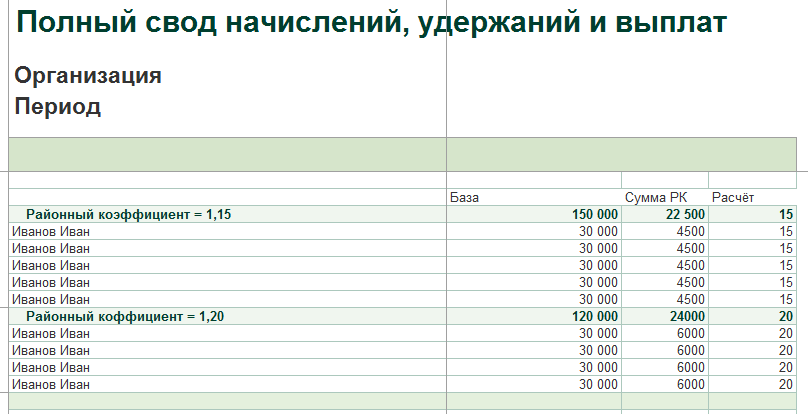 